UDC 621.882.38	Июнь 1983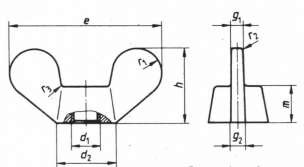 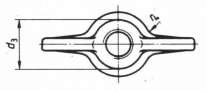 Страница 2 DIN 3152 Технические условия поставкиНормативные ссылкиDIN 13, часть 13	Резьба метрическая ISO для болтов и гаек диаметром от 1 до 52 мм. Выбор рядов и предельные размеры.DIN 267, часть 1	Изделия крепежные механические. Технические условия поставки. Общие требования.DIN 267, часть 5	Изделия крепежные механические. Технические условия поставки, приемочный контроль.DIN 267, часть 9	Изделия крепежные механические. Технические условия поставки, детали с гальваническим покрытием.DIN 1692	Чугун ковкий. Термины и характеристики.DIN 1709	Отливки из медно-цинковых литейных сплавов (литая латунь и специальная литейная латунь)DIN ISO 898, часть 2	Механические свойства крепежных изделий. Гайки с заданными значениями пробной нагрузкиDIN ISO 4759, часть 1	Изделия крепежные механические. Допуски для болтов, винтов, шпилек и гаек классов точности А, В и С с номинальными размерами диаметров резьбы от 1,6 до 150 мм.Предыдущие изданияDIN 315 10.20, 04.25, 05.43, 01.56, 11.70, 12.72ИзмененияВ стандарт, изданный в декабре 1972 года, были внесены следующие изменения:Размеры гаек-барашек были откорректированы.Добавлены предельные размеры.Исключены размеры от М2 до М3,5.Технические условия поставки были дополнены.В содержание стандарта внесены редакционные поправки.Гайки – барашкиDIN 315Взамен издания от декабря 1972Размеры указаны в миллиметрах1 Размеры, условные обозначенияФаска в резьбовом отверстии со стороны опорной поверхности выполнена под углом 120°Условное обозначение гайки-барашка из ковкого чугуна (GT),с резьбой d1 = М6, класса точности С (в прежнем исполнении - тип g):Wing nut DIN 315 – М6 – GT – СПродолжение на стр. 2 и 3Взамен издания от декабря 1972Размеры указаны в миллиметрах1 Размеры, условные обозначенияФаска в резьбовом отверстии со стороны опорной поверхности выполнена под углом 120°Условное обозначение гайки-барашка из ковкого чугуна (GT),с резьбой d1 = М6, класса точности С (в прежнем исполнении - тип g):Wing nut DIN 315 – М6 – GT – СПродолжение на стр. 2 и 3Взамен издания от декабря 1972Размеры указаны в миллиметрах1 Размеры, условные обозначенияФаска в резьбовом отверстии со стороны опорной поверхности выполнена под углом 120°Условное обозначение гайки-барашка из ковкого чугуна (GT),с резьбой d1 = М6, класса точности С (в прежнем исполнении - тип g):Wing nut DIN 315 – М6 – GT – СПродолжение на стр. 2 и 3МатериалМатериалКовкий чугун (GT)Сталь (St)Медно-цинковый сплав (CuZn)Общие требованияОбщие требованияСогласно DIN 267, часть 1Согласно DIN 267, часть 1Согласно DIN 267, часть 1РезьбаДопуск6H (класс точности B); 7H (класс точности C)6H (класс точности B); 7H (класс точности C)6H (класс точности B); 7H (класс точности C)РезьбаСтандартDIN 13, часть 13DIN 13, часть 13DIN 13, часть 13Механические свойстваКласс прочности или материалGT = GTS-35-105CuZn = G-CuZn40 FeМеханические свойстваСтандартDIN 1692DIN ISO 898, часть 2DIN 1709Допустимые отклоненияразмеровКласс точностиB (в прежнем исполнении mg)1); C (в прежнем исполнении g) 2)B (в прежнем исполнении mg)1); C (в прежнем исполнении g) 2)B (в прежнем исполнении mg)1); C (в прежнем исполнении g) 2)Допустимые отклоненияразмеровСтандартDIN ISO 4759, часть 1DIN ISO 4759, часть 1DIN ISO 4759, часть 1ПоверхностьПоверхностьбез покрытияГальваническое покрытие – в соответствии с DIN 267, часть 9 Другие виды защитных покрытий – по соглашениюбез покрытияГальваническое покрытие – в соответствии с DIN 267, часть 9 Другие виды защитных покрытий – по соглашениюбез покрытияГальваническое покрытие – в соответствии с DIN 267, часть 9 Другие виды защитных покрытий – по соглашениюПриемочный контрольПриемочный контрольDIN 267, часть 5 *) распространяется на приемо-сдаточные испытанияDIN 267, часть 5 *) распространяется на приемо-сдаточные испытанияDIN 267, часть 5 *) распространяется на приемо-сдаточные испытания*) В настоящее время на стадии проекта1) Опорное основание обработано механическим способом2) Опорное основание без обработки*) В настоящее время на стадии проекта1) Опорное основание обработано механическим способом2) Опорное основание без обработки*) В настоящее время на стадии проекта1) Опорное основание обработано механическим способом2) Опорное основание без обработки*) В настоящее время на стадии проекта1) Опорное основание обработано механическим способом2) Опорное основание без обработки*) В настоящее время на стадии проекта1) Опорное основание обработано механическим способом2) Опорное основание без обработки